附件:1、江苏省全过程工程咨询试点企业名单.docx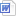  2、江苏省全过程工程咨询试点项目名单.docx 江苏省住房和城乡建设厅                        2018年2月14日